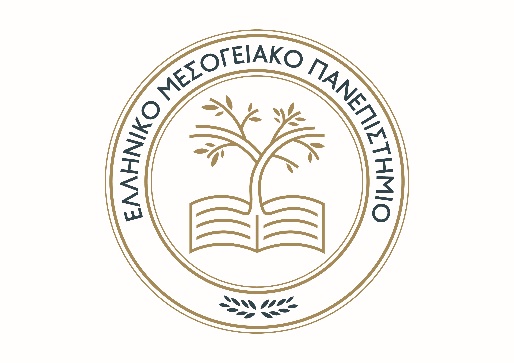 διευθυνση φοιτητικησ μεριμνασΓΡΑΦΕΙΟ ΥΠΟΣΤΗΡΙΞΗΣ ΑΜΕΑΕΚΔΗΛΩΣΗ ΕΝΔΙΑΦΕΡΟΝΤΟΣ ΣΥΜΜΕΤΟΧΗΣ ΣΤΟ ΠΡΟΓΡΑΜΜΑΕΛΛΗΝΙΚΟ ΜΕΣΟΓΕΙΑΚΟΠΑΝΕΠΙΣΤΗΜΙΟ«Δωρεάν μετακίνησης των ΑμεΑ Φοιτητών με κινητικά προβλήματα (με αναπηρικό αμαξίδιο), της Περιφέρειας Κρήτης, για το ακαδημαϊκό έτος 2021-22.»στοιχεια ΦΟΙΤΗΤΗΟΝΟΜΑΤΕΠΩΝΥΜΟ: Α.Μ.: ΤΜΗΜΑ ΦΟΙΤΗΣΗΣ: ΕΤΟΣ ΦΟΙΤΗΣΗΣ: email: Κινητό:Δ/νση κατοικίας: ΠΡΟΓΡΑΜΜΑ ΣΠΟΥΔΩΝ ΤΡΕΧΟΝΤΟΣ ΕΞΑΜΗΝΟΥΔΕΥΤΕΡΑ  (π.χ. 12:00-16:00)ΤΡΙΤΗΤΕΤΑΡΤΗΠΕΜΠΤΗΠΑΡΑΣΚΕΥΗΟι φοιτητές του ΕΛ.ΜΕ.ΠΑ. που αντιμετωπίζουν κινητικές δυσκολίες με ανάγκη μετακίνησής τους με ειδικό μέσο ή με τα εξοπλισμένα μέσα μαζικής μεταφοράς και ενδιαφέρονται να ενταχθούν στο πρόγραμμα δωρεάν μετακίνησης των ΑμεΑ Φοιτητών με κινητικά προβλήματα (με αναπηρικό αμαξίδιο), της Περιφέρειας Κρήτης,  για το ακαδημαϊκό έτος 2021-22, παρακαλούμε να συμπληρώσουν την φόρμα εκδήλωσης ενδιαφέροντος συμμετοχής και να την αποστείλουν στην ηλεκτρονική διεύθυνση  ioanna@hmu.gr. «Δωρεάν μετακίνησης των ΑμεΑ Φοιτητών με κινητικά προβλήματα (με αναπηρικό αμαξίδιο), της Περιφέρειας Κρήτης, για το ακαδημαϊκό έτος 2021-22.»στοιχεια ΦΟΙΤΗΤΗΟΝΟΜΑΤΕΠΩΝΥΜΟ: Α.Μ.: ΤΜΗΜΑ ΦΟΙΤΗΣΗΣ: ΕΤΟΣ ΦΟΙΤΗΣΗΣ: email: Κινητό:Δ/νση κατοικίας: ΠΡΟΓΡΑΜΜΑ ΣΠΟΥΔΩΝ ΤΡΕΧΟΝΤΟΣ ΕΞΑΜΗΝΟΥΔΕΥΤΕΡΑ  (π.χ. 12:00-16:00)ΤΡΙΤΗΤΕΤΑΡΤΗΠΕΜΠΤΗΠΑΡΑΣΚΕΥΗ